課題六  艱苦奮勇的抗日戰爭行程A：香港保衞戰：浴血守城以下與香港保衞戰有關的遺址各有甚麼功用？在空格內填寫代表字母。行程B：港九大隊的抗敵鬥爭在橫線上填寫答案，認識與港九獨立大隊有關的歷史地點。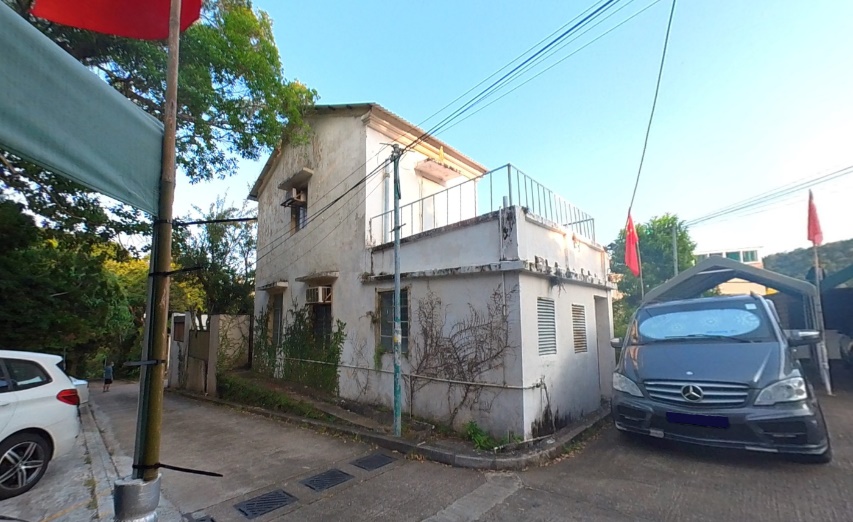 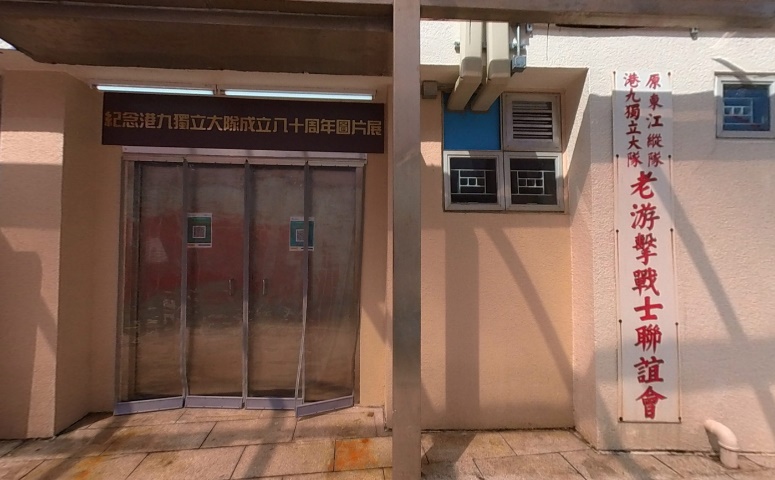 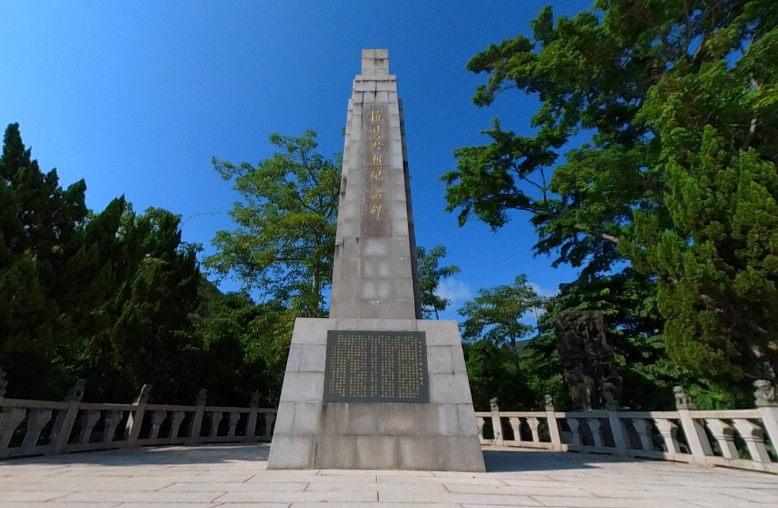   考察地點連結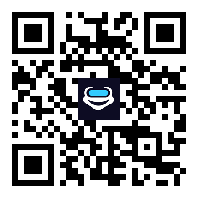   https://af1mewhmx.wasee.com/wt/af1mewhmx地點名稱作用摩星嶺要塞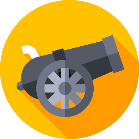 摩星嶺炮台B摩星嶺要塞軍火庫E摩星嶺要塞營房D摩星嶺要塞瞭望台C黃泥涌峽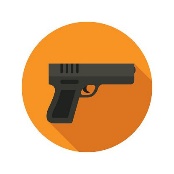 黃泥涌高射炮台F黃泥涌峽機槍堡G黃泥涌峽聖約翰救傷隊烈士紀念碑A考察地點連結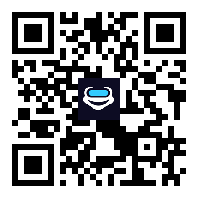    https://1830so3l4.wasee.com/wt/1830so3l4